Transportation Fuels Debate Game BoardGasoline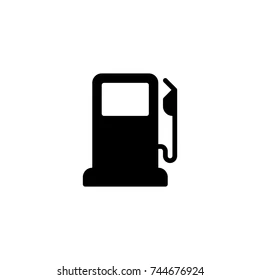 Electricity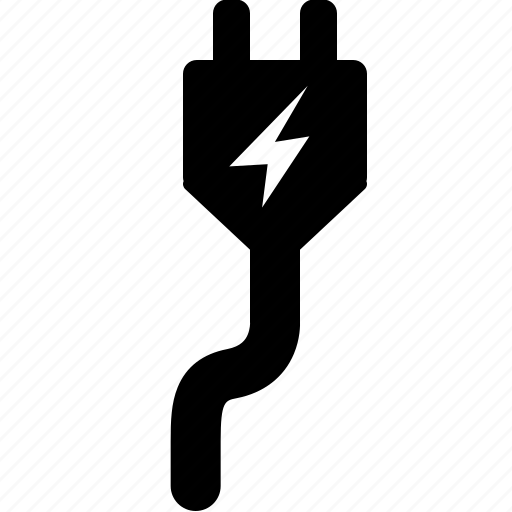 Hybrid Electric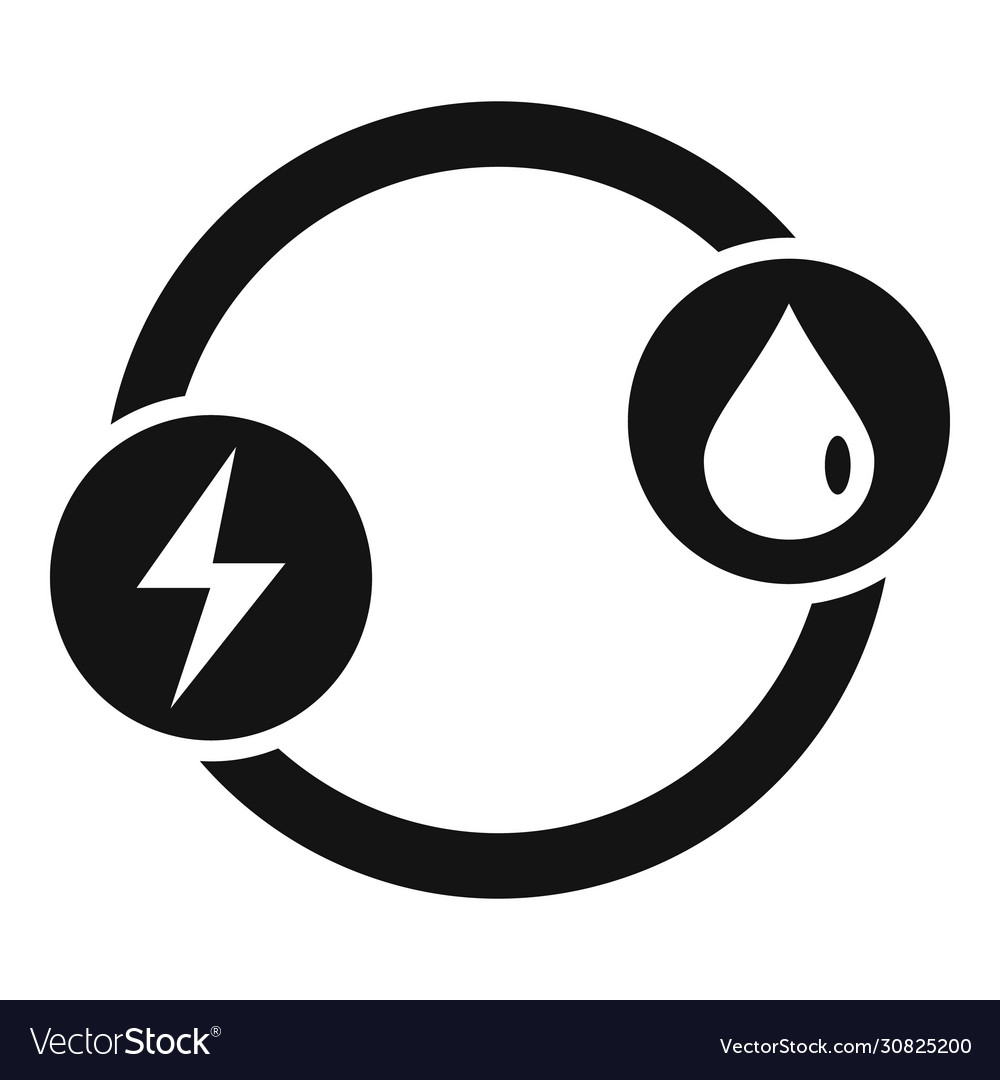 +3+2+1Start Here-1-2-3